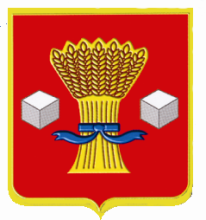 АдминистрацияСветлоярского муниципального района Волгоградской областиПОСТАНОВЛЕНИЕот 30.12.2019                    № 2747   О внесении изменений в Базовые нормативы затрат на выполнениемуниципальных работ муниципальными бюджетными (автономными) учреждениями Светлоярского муниципального района (Светлоярскогогородского поселения) за счет средств бюджета Светлоярскогомуниципального района (Светлоярского городского поселения) на 2019 год, утвержденные постановлением администрацииСветлоярского муниципального района от 22.01.2019 № 59«Об утверждении Базовых нормативов затрат на оказание муниципальных услуг, выполнение работ муниципальнымибюджетными (автономными) учреждениями Светлоярскогомуниципального района (Светлоярского городского поселения)за счет средств бюджета Светлоярского муниципального района(Светлоярского городского поселения) на 2019 год»В соответствии с Федеральным законом от 06.10.2003 №131-ФЗ «Об общих принципах организации местного самоуправления в Российской Федерации», постановлением администрации Светлоярского муниципального района от 20.12.2017 № 3559 «Об утверждении Положения о формировании муниципального задания на оказание муниципальных услуг (выполнение работ) в отношении муниципальных учреждений Светлоярского муниципального района (Светлоярского городского поселения) и финансового обеспечения выполнения муниципального задания в новой редакции», руководствуясь Уставом Светлоярского муниципального района Волгоградской области, Уставом Светлоярского городского поселения Светлоярского муниципального района Волгоградской области,п о с т а н о в л я ю:Внести изменение в Базовые нормативы затрат на выполнение муниципальных работ муниципальными бюджетными (автономными) учреждениями Светлоярского муниципального района (Светлоярского городского поселения) за счет средств бюджета Светлоярского муниципального района (Светлоярского городского поселения) на 2019 год,  утвержденные постановлением администрации Светлоярского муниципального района от 22.01.2019 № 59 «Об утверждении Базовых нормативов затрат на оказание  муниципальных услуг, выполнение работ муниципальными бюджетными (автономными) учреждениями Светлоярского  муниципального района (Светлоярского городского поселения)  за счет средств бюджета Светлоярского муниципального района (Светлоярского городского поселения) на 2019 год» (прилагается).Настоящее постановление вступает в силу с момента его подписания.	3. Отделу по муниципальной службе, общим и кадровым вопросам администрации Светлоярского муниципального района Волгоградской области (Иванова Н.В.) разместить настоящее постановление на официальном сайте Светлоярского муниципального района Волгоградской области.4. Отделу бюджетно-финансовой политики администрации Светлоярского муниципального района Волгоградской области (Коптева Е.Н.) разместить настоящее постановление в сети Интернет на финансовом портале Светлоярского муниципального района Волгоградской области.5. Контроль исполнения настоящего постановления возложить на начальника отдела бюджетно-финансовой политики администрации  Светлоярского муниципального района Волгоградской области Подхватилину О.И.Глава муниципального района                                                           Т.В. РаспутинаАбраменко Е.Н.Базовые нормативы затрат на выполнение муниципальных работ муниципальными бюджетными (автономными) учреждениями Светлоярского муниципального района (Светлоярского городского поселения) за счет средств бюджета Светлоярского муниципального района (Светлоярского городского поселения) на 2019 годУправляющий делами                                                                                                                                                                                              Л.Н. ШершневаЛПриложениек постановлению администрации       Светлоярского муниципального района от 30.12.2019  № 2747Уникальный номер реестровой записи по региональному перечнюНаименование муниципальной работыПоказатель отраслевой спецификиБазовый норматив затрат, руб. на ед.NN (базовый норматив затрат, непосредственно связанный с работой)NN (базовый норматив затрат, непосредственно связанный с работой)NN (базовый норматив затрат, непосредственно связанный с работой)NN (базовый норматив затрат, непосредственно связанный с работой)NO (базовый норматив затрат на общехозяйственные нужды на выполнение работы)NO (базовый норматив затрат на общехозяйственные нужды на выполнение работы)NO (базовый норматив затрат на общехозяйственные нужды на выполнение работы)NO (базовый норматив затрат на общехозяйственные нужды на выполнение работы)NO (базовый норматив затрат на общехозяйственные нужды на выполнение работы)NO (базовый норматив затрат на общехозяйственные нужды на выполнение работы)NO (базовый норматив затрат на общехозяйственные нужды на выполнение работы)NO (базовый норматив затрат на общехозяйственные нужды на выполнение работы)Уникальный номер реестровой записи по региональному перечнюНаименование муниципальной работыПоказатель отраслевой спецификиБазовый норматив затрат, руб. на ед.NNNN отNN мзNN прNОNО куNО сниNО соцдиNО усNО туNО от2NО пр1234567891011121314151617.021.1.001.000.000.01.00.5.1.00Проведение занятий физкультурно-спортивной направленности по месту проживания гражданПо мере необходимости392,46392,46392,46----------17.002.1.006.000.000.01.00.3.1.00Организация и проведение официальных физкультурных (физкультурно-оздоровительных) мероприятийПо мере необходимости6542,066542,06-975,75566,36--------04.001.1.001.000.000.01.00.7.1.01Осуществление издательской деятельностигазеты (количество печатных страниц)2,121,570,780,040,750,550,040,020,020,030,000,260,18Уникальный номер реестровой записи по региональному перечнюНаименование муниципальной работыПоказатель отраслевой спецификиБазовый норматив затрат, руб. на ед.NN (базовый норматив затрат, непосредственно связанный с работой)NN (базовый норматив затрат, непосредственно связанный с работой)NN (базовый норматив затрат, непосредственно связанный с работой)NN (базовый норматив затрат, непосредственно связанный с работой)NO (базовый норматив затрат на общехозяйственные нужды на выполнение работы)NO (базовый норматив затрат на общехозяйственные нужды на выполнение работы)NO (базовый норматив затрат на общехозяйственные нужды на выполнение работы)NO (базовый норматив затрат на общехозяйственные нужды на выполнение работы)NO (базовый норматив затрат на общехозяйственные нужды на выполнение работы)NO (базовый норматив затрат на общехозяйственные нужды на выполнение работы)NO (базовый норматив затрат на общехозяйственные нужды на выполнение работы)NO (базовый норматив затрат на общехозяйственные нужды на выполнение работы)Уникальный номер реестровой записи по региональному перечнюНаименование муниципальной работыПоказатель отраслевой спецификиБазовый норматив затрат, руб. на ед.NNNN отNN мзNN прNОNО куNО сниNО соцдиNО усNО туNО от2NО пр1234567891011121314151616.001.1.001.002.000.01.00.7.1.00Осуществление функций заказчика застройщика за производством строительства, реконструкции, технического перевооружения, капитального и текущего ремонта объектов, являющихся муниципальной собственностьюПостоянно 61607,8936402,0336402,03--25205,86-----25205,86-15.002.1.001.000.000.01.00.2.1.03Организация благоустройства и озелененияРегулярно в течение года согласно графика665360,00332169,68332169,68--333190,3211632,54-2000,004453,60-283138,5331965,6505.015.1.001.000.000.01.00.8.1.00Техническое обслуживание и ремонт офисных машин, вычислительной техники и серверного оборудованияНа постоянной основе69809,2547884,4447884,44--21924,81-----21924,81-